Договор №___поставки мебелиг. Челябинск								«____»____________201__ г.Муниципальное автономное общеобразовательное учреждение «Средняя общеобразовательная школа № . Челябинска» (МАОУ «СОШ № . Челябинска»), именуемое в дальнейшем «Заказчик», в лице  директора Валовой Галины Владимировны,  действующей на основании Устава, с одной стороны, и  ______________________________________________», именуемое в дальнейшем Поставщик, в лице _____________________________________________  действующего (ей) на основании _______________________, с другой стороны в соответствии с Федеральным законом от 18.07.2011г. № 223-ФЗ «О закупке товаров, работ, услуг отельными видами юридических лиц». 1.Предмет договораПо настоящему Договору Поставщик принимает на себя обязательства по поставке товаров для нужд Заказчика в количестве и ассортименте в соответствии со Спецификацией, являющейся неотъемлемой частью настоящего Договора (Приложение №1), а Заказчик обязуется принять и оплатить поставленный Товар в порядке и сроки, установленные в настоящем Договоре. Поставщик гарантирует, что поставляемый по настоящему Договору Товар является собственностью Поставщика, свободен от любых прав третьих лиц, не имеет каких-либо обременений и (или) ограничений, не состоит под арестом и не является предметом залога.Поставка Товара осуществляется в течение 15 (пятнадцати) рабочих дней со дня подписания настоящего договора. Место поставки: г. Челябинск, ул., Короленко, 16Права и обязанности СторонЗаказчик вправе:Проверить количество, качество и ассортимент поставляемого Поставщиком Товара на предмет соответствия условиям настоящего Договора.Осуществлять контроль исполнения настоящего Договора.Требовать от Поставщика предоставления надлежащим образом оформленной отчетной документации, подтверждающей факт исполнения обязательств по настоящему Договору.Заказчик обязуется:В установленный срок осуществить проверку соответствия поставляемого Товара по количеству, качеству и ассортименту требованиям, установленным настоящим Договором и сопроводительными документами на Товар, в том числе удостоверяющими качество такого Товара. При поставке Товара надлежащего качества принять его и подписать товарную накладную (УПД).Оплатить поставленный Товар надлежащего качества в сроки и на условиях, предусмотренных настоящим Договором.Поставщик вправе:Получить оплату за поставленный Товар в порядке и сроки, установленные настоящим Договором. Поставщик обязуется:Осуществить поставку Товара в срок, установленный в соответствии с п. 1.3. настоящего Договора по адресу Заказчика, указанному в п.1.4. настоящего Договора.Обеспечить надлежащее качество и согласованные Сторонами количество и ассортимент поставляемого Товара, соответствие его нормативной документации.Нести риск случайной гибели или случайного повреждения поставляемого Товара до момента фактической передачи Товара Заказчику.Поставить Товар в упаковке, обеспечивающей полную сохранность и защиту Товара от повреждений при транспортировке и во время хранения.Производить вывоз и замену Товара ненадлежащего качества, допоставку Товара по количеству и (или) ассортименту за свой счет и своими силами в порядке, установленном настоящим Договором, и в срок не позднее 3 (трех) рабочих дней с момента подписания соответствующего Акта, указанного в п. 4.5. настоящего Договора, или с момента получения такого Акта от Заказчика.Цена Договора и порядок расчетовЦена настоящего договора составляет:____________________руб.,  в.т.ч. (НДС)  и включает в себя все расходы Поставщика, связанные с исполнением настоящего Договора, в том числе стоимость Товара, расходы на перевозку, доставку, погрузочно-разгрузочные работы, а также все налоги, сборы и другие обязательные платежи в соответствии с действующим законодательством Российской     3.2. Цена Договора является твердой и не подлежит изменению в течение всего срока действия настоящего Договора, за исключением случаев, предусмотренных п. 8.1. настоящего Договора.       3.3. Оплата по настоящему Договору производится в рублях, в форме безналичного расчета течение 15 (пятнадцати)  банковских дней с момента поставки Товара и подписания документов, подтверждающих факт поставки (товарной накладной, УПД).3.4. Оплата за поставленный Товар осуществляется путем перечисления Заказчиком денежных средств на расчетный счет Поставщика. 3.5. Обязанность Заказчика в части оплаты по настоящему Договору считается исполненной со дня списания денежных средств банком Заказчика с его расчетного счета.Порядок сдачи и приемки ТовараПоставщик обязан согласовать с представителем Заказчика, уполномоченным принять Товар, дату и время поставки Товара.Оформление результата приемки поставленного Товара осуществляется путем подписания Сторонами товарной накладной (УПД) (в двух идентичных экземплярах, - по одному экземпляру для каждой из Сторон), которая передается Поставщиком вместе с Товаром и счетом-фактурой.Заказчик при приемке проверяет поставленный Товар на соответствие его количества, качества и ассортимента требованиям, установленным настоящим Договором и сопроводительными документами, и в случае отсутствия замечаний, подписывает товарную накладную (УПД), переданную Поставщиком вместе с Товаром, в день ее получения. Обязанность Поставщика по передаче Товара считается исполненной с момента его получения Заказчиком и подписания его уполномоченным представителем документов подтверждающих факт поставки (товарной накладной, УПД).В случае выявления в ходе приемки и (или) использования Товара его ненадлежащего качества, Сторонами составляется соответствующий Акт, подписываемый представителями Сторон, в котором указывается выявленное несоответствие Товара по количеству, качеству и (или) ассортименту. При отказе Поставщика от составления и подписания Акта, такой Акт подписывается Заказчиком и направляется Поставщику в течение 3 (трех) рабочих дней со дня его подписания.Ответственность СторонЗа неисполнение или ненадлежащее исполнение обязательств по настоящему Договору Стороны несут ответственность в соответствии с действующим законодательством Российской Федерации и условиями настоящего Договора.В случае нарушения срока поставки товара по настоящему договору Поставщик выплачивает Заказчику неустойку в размере 1% от цены Договора, установленной в п. 3.1 настоящего договора, и за каждое нарушение срока поставки, если товар поставляется партиями, Поставщик выплачивает 5% от стоимости партии.За просрочку оплаты поставляемого в срок товара Заказчик уплачивает Поставщику пеню в размере 1/300 ключевой ставки ЦБ РФ от стоимости неоплаченного товара за каждый день просрочки.В случае отказа от исполнения (частичного исполнения) договора, по причинам, не связанным с нарушением Заказчика условий Договора, Поставщик обязан уплатить Заказчику неустойку в размере 10% от цены Договора и возместить причиненные в результате этого убытки в полной сумме сверх неустойки.Штрафные неустойки уплачиваются Поставщиком в течение 5 (пяти) рабочих дней с момента предъявления Заказчиком письменной претензии об уплате штрафных санкций.Поставщик обязан возместить в полном объеме причиненные Заказчику убытки, в том числе расходы, понесенные Заказчиком на возмещение ущерба, причиненного третьим лицам, если такой ущерб был причинен вследствие неисполнения или ненадлежащего исполнения Поставщиком обязательств по настоящему Договору.Уплата неустойки не освобождает стороны от исполнения обязательств, принятых на себя по договору.Обстоятельства непреодолимой силыСторона освобождается от уплаты неустойки (штрафа, пени), если докажет, что неисполнение или ненадлежащее исполнение обязательств, предусмотренных настоящим Договором, произошло вследствие действия обстоятельств непреодолимой силы или по вине другой Стороны.Сторона, оказавшаяся не в состоянии исполнить свои обязательства по настоящему Договору в связи с действием обстоятельств непреодолимой силы, обязана в течение 3 (трех) рабочих дней в письменном виде известить другую Сторону о наступлении таких обстоятельств. При несоблюдении указанного в п.6.2. настоящего Договора требования, Сторона, для которой возникли обстоятельства непреодолимой силы, не вправе ссылаться на такие обстоятельства в качестве освобождения от ответственности за неисполнение или ненадлежащее исполнение своих обязательств по настоящему Договору.Сторона, ссылающаяся на действие обстоятельств непреодолимой силы, должна доказать их наличие, предоставив соответствующие документы, выданные компетентными органами.Порядок разрешения споровВсе споры и разногласия, связанные с исполнением настоящего Договора, возникающие между Сторонами, подлежат досудебному урегулированию в претензионном порядке.В случае не достижения Сторонами соглашения, разногласия, связанные с исполнением настоящего Договора, подлежат рассмотрению в Арбитражном суде Челябинской области.Дополнительные условияЗаказчик по согласованию с участником при заключении и исполнении договора вправе изменить:а) предусмотренный договором объем закупаемой продукции. При увеличении объема закупаемой продукции Заказчик по согласованию с участником вправе изменить первоначальную цену договора соответственно изменяемому объему продукции, а при внесении соответствующих изменений в договор в связи с сокращением объема закупаемой продукции заказчик обязан изменить цену договора указанным образом; б) сроки исполнения обязательств по договору, в случае если необходимость изменения сроков вызвана обстоятельствами непреодолимой силы или просрочкой выполнения Заказчиком своих обязательств по договору;в) цену договора:путем ее уменьшения без изменения иных условий исполнения договора,в случаях, предусмотренных подпунктом «а» пункта 8.1 настоящего Договора,в случае инфляционного роста цен на основании показателей прогнозного индекса дефлятора, публикуемого Министерством экономического развития Российской Федерации либо другими источниками информации, заслуживающими доверия,в случае изменения в соответствии с законодательством Российской Федерации регулируемых государством цен (тарифов).  Все изменения и дополнения к настоящему Договору производятся по соглашению Сторон и оформляются в письменном виде путем подписания Сторонами дополнительного соглашения.При исполнении договора по согласованию Заказчика с поставщиком (подрядчиком, исполнителем) допускается поставка (использование) товара, качество, технические и функциональные характеристики (потребительские свойства) которого являются улучшенными по сравнению с таким качеством и такими характеристиками товара, указанными в договоре. Расторжение договора допускается по основаниям и в порядке, предусмотренном гражданским законодательством и заключенным договором.Заказчик вправе принять решение об одностороннем отказе от исполнения настоящего Договора по основаниям, предусмотренным Гражданским кодексом Российской Федерации для одностороннего отказа от исполнения соответствующего вида обязательств.Настоящий Договор вступает в силу с момента его заключения и действует по 31.12.2020 г.Настоящий договор заключен в электронной форме и подписан электронно-цифровыми подписями.Неотъемлемой частью настоящего Договора является:- Спецификация (Приложение № 1)Реквизиты сторонПриложение № 1 к договору№ ______СпецификацияСтоимость Товара включает в себя стоимость доставки, сборки и установки до адреса Покупателя.Всего: _____________________________ рублей ___________ копеек.в том числе НДС (Без НДС).«Заказчик»«Поставщик»МАОУ «СОШ  №   43  г. Челябинска»454087  г. Челябинская область г. Челябинск ул. Короленко ,16Тел.8(351)262-35-98, т.( факс) 8 (351)262-06-69School4316@mail.ruИНН / КПП  7451053368 / 745101001Комитет финансов города Челябинска МАОУ «СОШ  №  43  г. Челябинска»л/с 3047305034Ар/с 40701810400003000001в Отделении Челябинск  г. Челябинска БИК 047501001                             ______________                                    М.П.«Заказчик»«Поставщик»МАОУ «СОШ  №   43  г. Челябинска»454087  г. Челябинская область г. Челябинск ул. Короленко ,16Тел.8(351)262-35-98, т.( факс) 8 (351)262-06-69School4316@mail.ruИНН / КПП  7451053368 / 745101001Комитет финансов города Челябинска МАОУ «СОШ  №  43  г. Челябинска»л/с 3047305034Ар/с 40701810400003000001в Отделении Челябинск  г. Челябинска БИК 047501001                             ______________                                    М.П.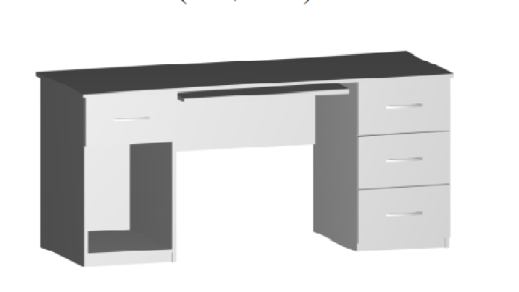 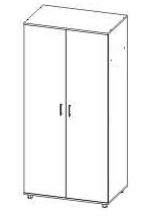 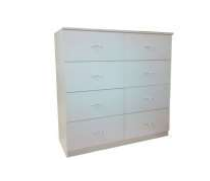 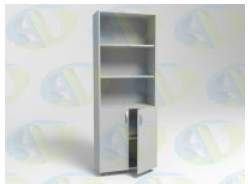 